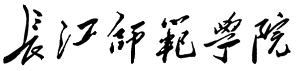 课 程 教 学 档 案互查人：         日期：           验收人：         日期：           抽查人：         日期：                      材料科学与工程学院  制课程编号教学时间20   -20  学年第  学期20   -20  学年第  学期20   -20  学年第  学期课程名称总学时实践学时专业班级学生人数授课教师档 案 材 料 内 容档 案 材 料 内 容档 案 材 料 内 容档 案 材 料 内 容档 案 材 料 内 容档 案 材 料 内 容考试课程□考试课程□考试课程□考查课程□考查课程□考查课程□1课程大纲或课程标准1课程大纲或课程标准2教学进度计划（含实验）2进度计划或实施方案(含实验)3综合成绩册（附平时记录）3综合成绩册（附平时记录）4课程考试材料装订本4课程考核材料装订本5其它(实验报告等)5其它(报告等支撑材料或存档说明)